MLA Style Cheat SheetPage set-up: Type your paper using Times New Roman font with 12 point font size. Set the line spacing to double-space with 0 point before and after spacing. Set the margins to 1 inch on all sides. Indent the first line of each paragraph – tab key set 0.5 inch.In the upper left-hand corner of the first page, type your name, instructor’s name, course, and date.  If your instructor requires a title page, include this information only on the title page; do not include it on the first page.On the first page of your paper insert page number: Plain Number Three and type your last name before the page number. Continue consecutive page numbering throughout your paper, including your Works Cited page, which will be on a separate page from the body of your paper.  Center the title “Works Cited,” one inch from the top and double space each entry. List each entry alphabetically by the first letter of each citation (ignore a, an, or the if it is the first word and alphabetize by the second word). Give each entry a hanging indent. Always use the MLA citation generator in LIRN for any resource retrieved from that database!Keep publishing information minimal: e.g.: UP for University Press. Omit Inc., Books, Publishers, etc. Always include URLs!For complete guidelines refer to the MLA Style Center or Purdue Owl: MLA Formatting and Style Guide websites. Use this guide as a template for the elements and punctuation of a citation: 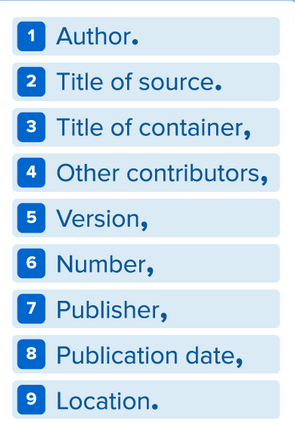 BOOKS: Author’s Last name, First name. “Title of chapter or section.” Title of the work, (if necessary - translated by or edited by First name Last name,) Vol. number ( if necessary), City of Publication, Publisher, Year the book was published, page number (s) - p or pp.BOOKS: Author’s Last name, First name. “Title of chapter or section.” Title of the work, (if necessary - translated by or edited by First name Last name,) Vol. number ( if necessary), City of Publication, Publisher, Year the book was published, page number (s) - p or pp.Parenthetical CitationOne author Pink, Daniel. A Whole New Mind: Moving from the Information Age to the Conceptual Age. Riverhead, 2005, p.25. (Pink 25)Two authors Hallowell, Edward, and John Ratey. Answers to Distraction. Anchor, 2010, p. 112.(Hallowell and Ratay 112)Four or more authors Zemke, Ron, et al. Generations at Work: Managing the Clash of Veterans, Boomers, Xers, and Nexters in Your Workplace. AMACOM, 2000, pp. 176-177. (Zemke, et al. 176 -177) Unknown author Primary Colors: A Novel of Politics. Random House, 1996, p.32. (Primary Colors 32)Collection or anthology Howard, Russell, and Bruce Hoffman, eds. Terrorism and Counterterrorism. McGraw-Hill, 2012, p.15. (Howard and Russell 15)ARTICLES: Author’s Last name, First name. “Title.” Publication. Publication information (vol. #, no. - issue #), Date, page numbers.  (Check journal and magazine formatting.) ARTICLES: Author’s Last name, First name. “Title.” Publication. Publication information (vol. #, no. - issue #), Date, page numbers.  (Check journal and magazine formatting.) Parenthetical CitationIn a collection or anthology Ahmad, Eqbal. “Terrorism: Theirs and Ours.” Terrorism and Counterterrorism. Eds. Russell Howard and Bruce Hoffman. McGraw-Hill, 2012, pp. 34-41.(Ahmed 38)In an encyclopedia Wick, Lawrence. “Copyright. “Encyclopedia of Management, edited by Carl Heyel. Van Nostrand Reinhold, 1982, pp. 151-153.(Wick 152)In a magazine Cloud, John. “Minds on the Edge.” Time. 19 Jan. 2009, pp. 42-46. [if the page nos. aren’t contiguous, type in the first page no. and a plus sign] (Cloud 44)MOVIES: Title. Director. Performers. Distributor, release date. MOVIES: Title. Director. Performers. Distributor, release date. Parenthetical CitationOn a DVDSicko. Directed by Michael Moore. Performance by Michael Moore. Dog Eat Dog Films, 2001. (Sicko)ONLINE SOURCES: Include the URL to a web source. Whenever possible, find and cite the copyright holder for online media: ABC, NPR, etc. rather than Hulu or YouTube.ONLINE SOURCES: Include the URL to a web source. Whenever possible, find and cite the copyright holder for online media: ABC, NPR, etc. rather than Hulu or YouTube.ONLINE SOURCES: Include the URL to a web source. Whenever possible, find and cite the copyright holder for online media: ABC, NPR, etc. rather than Hulu or YouTube.EBOOKS: Author’s Last name, First name. Title of Book. Edition. Publisher, year. Database or Web site, URL.EBOOKS: Author’s Last name, First name. Title of Book. Edition. Publisher, year. Database or Web site, URL.Parenthetical Citatione-BookPrimoratz, Igor. Ethics and Sex. Routledge, 1999. Google Books, books.google.com/books?id=xgNAAAAQAAJ&pg=PA70&dq=polygamy+and+ethics&lr=#v=onepage&q=polygamy%20and%20ethics&f=false.(Primoratz)WEB PAGES: Author’s Last name, First name. (if known). “Title of the work (the individual page in the website) in quotation marks.” Title of the complete work or the website (if applicable) italicized, Date of publication/last update (if known), URL. WEB PAGES: Author’s Last name, First name. (if known). “Title of the work (the individual page in the website) in quotation marks.” Title of the complete work or the website (if applicable) italicized, Date of publication/last update (if known), URL. Parenthetical CitationWeb page“What Is Plagiarism?” Plagiarism.org, IParadigms, LLC, www.plagiarism.org/plagiarism-101/what-is-plagiarism.(“Plagiarism and the Internet”)OTHER WEB RESOURCES: see below.OTHER WEB RESOURCES: see below.Parenthetical CitationArt or imagevan Gogh, Vincent. Sunflowers (Still Life: Vase with Fifteen Sunflowers). 1889. Van Gogh Museum, Amsterdam. Van Gogh Museum, www.vangoghmuseum.nl/en/collection/s0031V1962.(van Gogh)BlogYoung, Jeffrey R. “Wikipedia Founder Discourages Academic Use of His Creation.” Wired Campus, The Chronicle of Higher Education, 3 August 2011. chronicle.com/blogPost/Wikipedia-Founder-Discourages/2305.(Young)InterviewGross, Terry. “Drew Barrymore.” Fresh Air, PBS, Boston, MA, 14 Apr. 2009.(Drew Barrymore)Performance on YouTubePurple Rain. “28 Pages Later: University of Alabama.” Campus Movie Fest YouTube, YouTube, 7 Feb. 2011, www.youtube.com/watch?v=craywtvmfsu.(Purple Rain)Television episode“New Orleans.” American Experience. Narrated by Jeffrey Wright. PBS. WGBH,		Boston, 12 Feb. 2007. (“New Orleans”)Scholarly articleAuthor’s Last name, First name. “Title of the article.” Title of the journal, First name Last name of any other contributors (if applicable), Version (if applicable), Numbers (such as a volume and issue number), Publication date, Page numbers. Title of the database, URL or DOIBraveman, Paula. “What Is Health Equality: And How Does a Life-Course Approach Take Us Further Toward It?” Maternal Child Health Journal, vol. 18, no. 2, July 2014, pp. 366–372.<http://link.springer.com/article/10.1007 /s10995-013-1226-9#page-2>.(Braverman)